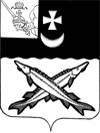 КОНТРОЛЬНО-СЧЕТНАЯ КОМИССИЯ БЕЛОЗЕРСКОГО МУНИЦИПАЛЬНОГО ОКРУГАВОЛОГОДСКОЙ ОБЛАСТИ161200, Вологодская область, г. Белозерск, ул. Фрунзе, д.35,оф.32тел. (81756)  2-32-54,  факс (81756) 2-32-54,   e-mail: krk@belozer.ruЗАКЛЮЧЕНИЕ №32финансово-экономической экспертизы на проект постановления администрации Белозерского муниципального округа«Об утверждении Порядка разработки, реализации и оценки эффективности муниципальных программ Белозерского муниципального округа Вологодской области» 29 мая 2024 годаЭкспертиза проекта проведена на основании  пункта 9.1 статьи 9 Положения о контрольно-счетной комиссии Белозерского муниципального округа Вологодской области, утвержденного решением Представительного Собрания Белозерского муниципального округа от 12.10.2022 № 19, пункта 1.6 плана работы контрольно-счетной комиссии Белозерского муниципального округа на 2024 год.Цель финансово-экономической экспертизы: определение соответствия положений, изложенных в проекте  постановления, действующим нормативным правовым актам Российской Федерации, субъекта Российской Федерации и муниципального образования. Предмет финансово-экономической экспертизы: проект  постановления администрации округа «Об утверждении Порядка разработки, реализации и оценки эффективности муниципальных программ Белозерского муниципального округа Вологодской области».Сроки проведения: с 28.05.2024  по 29.05.2024Правовое обоснование финансово-экономической экспертизы:При подготовке заключения финансово-экономической экспертизы проекта постановления использован Бюджетный кодекс Российской Федерации, федеральный закон от 28.06.2014 № 172-ФЗ «О стратегическом планировании в Российской Федерации», Порядок разработки, реализации и оценки эффективности муниципальных программ Белозерского муниципального округа Вологодской области, утвержденный постановлением администрации округа от 25.04.2023 № 519.Для проведения мероприятия   представлены следующие материалы:проект постановления администрации округа «Об утверждении Порядка разработки, реализации и оценки эффективности муниципальных программ Белозерского муниципального округа»;копия листа согласования проекта с результатами согласования. В результате экспертизы  установлено:Проектом постановления администрации округа предлагается утвердить Порядок  разработки, реализации и оценки эффективности муниципальных программ Белозерского муниципального округа Вологодской области, реализация которых планируется с 2025 года.Порядок определяет правила разработки, реализации и оценки эффективности муниципальных программ Белозерского муниципального округа Вологодской области.Раздел 1 «Общие положения» содержит понятие, сроки реализации, период, на который разрабатывается муниципальная программа, перечень понятий, используемых в Порядке. Раздел 2 содержит основание и этапы разработки муниципальной программы (комплексной программы).Раздел 3 содержит требования к структуре и содержанию муниципальной программы (комплексной программы).Раздел 4 определяет систему управления муниципальной программой (комплексной программой).Раздел 5 отражает порядок внесения изменений в муниципальную программу (комплексную программу).Раздел 6 определяет  порядок планирования реализации муниципальной программы (комплексной программы). Раздел 7 определяет порядок проведения мониторинга и оценки эффективности реализации муниципальных программ (комплексных программ).Вывод по результатам настоящей экспертизы проекта муниципальной программы сформирован на основании представленных документов и информации:1.Проект постановления не противоречит действующему законодательству и рекомендован к приятию с учетом предложений контрольно-счетной комиссии округа.Предложения:1.Дополнить проект постановления пунктом, устанавливающим срок до которого ответственным исполнителям муниципальных программ следует обеспечить  приведение муниципальных программ в соответствие с Порядком, утверждаемым настоящим проектом постановления.2.Дополнить проект постановления пунктом,  о признании утратившим силу постановление администрации округа от 25.04.2023 № 519 «Об утверждении Порядка разработки, реализации и оценки эффективности муниципальных программ Белозерского муниципального округа Вологодской области»  за исключением разделов I, V ,VI.Председатель контрольно-счетной комиссии округа                                                                           Н.С.Фредериксен          